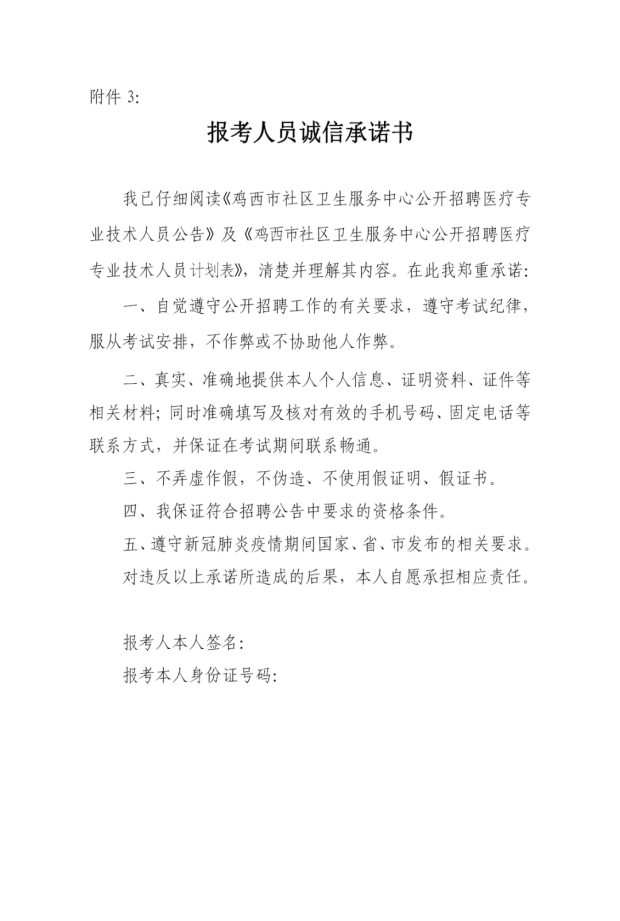 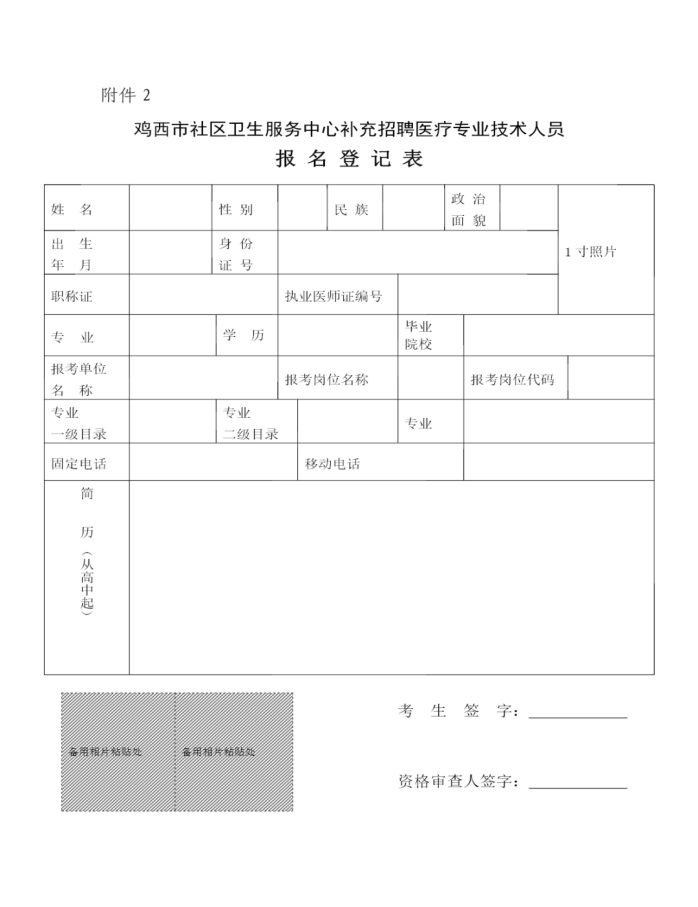 附件1 2020年鸡冠区社区卫生服务中心补充招聘医疗技术人员计划表附件1 2020年鸡冠区社区卫生服务中心补充招聘医疗技术人员计划表附件1 2020年鸡冠区社区卫生服务中心补充招聘医疗技术人员计划表附件1 2020年鸡冠区社区卫生服务中心补充招聘医疗技术人员计划表附件1 2020年鸡冠区社区卫生服务中心补充招聘医疗技术人员计划表附件1 2020年鸡冠区社区卫生服务中心补充招聘医疗技术人员计划表附件1 2020年鸡冠区社区卫生服务中心补充招聘医疗技术人员计划表附件1 2020年鸡冠区社区卫生服务中心补充招聘医疗技术人员计划表附件1 2020年鸡冠区社区卫生服务中心补充招聘医疗技术人员计划表附件1 2020年鸡冠区社区卫生服务中心补充招聘医疗技术人员计划表附件1 2020年鸡冠区社区卫生服务中心补充招聘医疗技术人员计划表主管部门招聘单位招聘岗位岗位代码经费形式招聘
人数学历一级目录二级目录专业备注鸡冠区卫健局东风街道四海居社区卫生服务中心社区医生10区财政部分补助1专科及以上学历医药学医学医学影像和放射专业取得医师执业证书